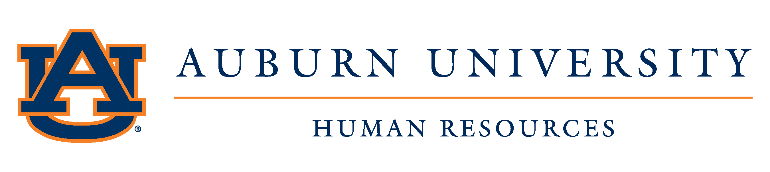 HR Liaisons Meeting AgendaDATE: August 2, 2018	ATTENDING: HR Liaisons and HR StaffTOPICSPEAKERWelcome & AnnouncementsStaff UpdatePayroll Manager – Ashley FetnerHR Phone TreeComments & Feedback Karla McCormickPolicies and Procedures UpdatesPayment of Awards name changeKarla McCormickHRL UpdatesChanges – School of Forestry & Wildlife Sciences, Human SciencesHRL Newsletter – sent out on 7/12/2018Leanne FullerTES UpdatesAmy BruceHR Website UpdatesPatrick JohnstonHRD & Records UpdatesNew Hire Paperwork Deadlines Q & A Faculty Orientation SessionsPerformance Management Review Process ThanksBill ShannonRecordsI9 Reciprocal ResourceI9 Common Errors and Q & AOtherJulie Reece – Graduate Assistant Paperwork & Training ReminderDale MannEmployment UpdatesA.   Alignment Processing ReminderChris ThompsonCompensation UpdatesSupervisor Records – Banner Clean-upAdministrative support jobs and course requirementGraduate AssistantsShelly MurrayTigerTalent Update  Rod KellyOther, Q & A, and Closing RemarksKarla McCormick